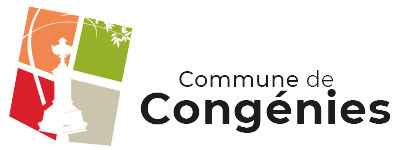 Le bénéficiaire atteste avoir pris connaissance du règlement et accepte les conditions de mise à disposition du matériel communal. Les retraits et restitutions s'effectuent sur rendez-vous pris avec le secrétariat de mairie Lieu de retrait et restitution : Centre Technique Municipal 28, avenue de la Malle Poste à Congénies.Demande de réservationEntreprise localeEn cas de détérioration du matériel, de non-restitution, la commune facturera les frais de remise en état ou de remplacementLétat du matériel sera controlé par le personnel municipal. La caution sera retenue si les consignes de nettoyage et de conditionnement ne sont pas respectées.Total location :                      €Total caution :                       €DEMANDE DE RESERVATIONDE MATERIEL COMMUNAL – Entreprise                            A compléter et à retourner à :Mairie de Congénies – Gestion du Matériel – 30111 CONGENIESContact : 04 66 80 70 87 ou mairie@congenies.frNature de la demande :     Réunion                                       Inauguration            Conférence                                  Exposition            Manifestation                               Fête / Repas           Autres préciser …………………………...Période de prêt demandée :   Du ….……………     au ….……………… Lieu : ……………………………………………………….. (Rue, quartier, centre village… ) Vous êtes :  Entreprise locale                                          Autre (préciser) …………………………… Dénomination commerciale : …… …………………………………………………………………………..Nom de l’interlocuteur : ………………………………………………………………………….……………. Adresse : …………………………………………………………………………………………………………...Code postal : …………………………… Ville : …………………………………………. Téléphone : ……………………………………… Portable : …………………………………………. Email : …………………………………………………………………………………………………………………... A Congénies, le …………………………….                                           Signature du bénéficiaire : DescriptionQuantité maximumTarifQuantité demandéeQuantité accordéeCautionTable pliante bois 0,75 X 3 m 102,00 €Table blanche plastique pliante 0,60 X 1,20 m 92,00 €Chaise coque noire plastique 1500,50€Chaise bleue plastique 500,50 €Grille d’exposition 181,00 €50,00€Barrières toulousaines 351,00 €Congélateur pour stockage glace 3GratuitPodium extérieur avec 1 escalier 80 cm max et 52 m² max en module de 1,20 X 1,20 m (hauteur souhaitée à préciser) ………………… cm 1200,00 €500,00€Podium intérieur 80 cm max et 20 m² max en module de 1 X 2 m (hauteur souhaitée à préciser) ………………… cm 10400,00 €500,00€Cadre réservé au service administratif Demande acceptée                                                         Demande refusée (Motif) ……………………………………………